Modálne slovesá/Modal verbs (CAN, MAY, MUST)Modálne slovesá sa tiež nazývajú spôsobové slovesá a vyjadrujeme pomocou nich:možnosť, schopnosť, povolenie, nepovolenie, zákaz, nutnosť (–> primárny význam)pravdepodobnosť, mieru istoty, neistoty (–> sekundárny význam)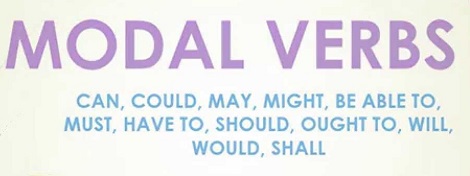 Pre modálne slovesá platia tieto pravidlá:
1. Pre všetky modálne (spôsobové) slovesá platí, že netvoria infinitív (neurčitok)I must travel to Bratislava tomorrow – Správne
I to must travel to Bratislava tomorrow – Nesprávne2. Vo všetkých osobách majú rovnaký tvar. To znamená, že v 3. osobe jednotného čísla sa nedáva prípona -s / -es, ale povieme:Paul can do this task now – Správne
Paul cans do this task now – Nesprávne3. Musia sa používať spolu s významovým slovesom, ktoré po nich nasleduje v neurčitku bez to:I can go out with my friends – Správne
I can to go out with my friends – Nesprávne4. Modálne slovesá netvoria priebehové tvary:I must leave immediately – Správne
I am musting leave immediately – NesprávneVÝZNAM SLOVESA CAN
Modálne sloveso CAN má dva významy a vyjadruje, že niekto je:
1) schopný, vie, dokáže niečo urobiť
2) môže, smie niečo urobiťPríklady:V minulom čase používame teda COULD ale aj WAS / WERE ABLE TO. Rozdiel je nasledovný:Ak hovoríme o všeobecných schopnostiach (opakovaných), ktorými sme v minulosti disponovali, môžeme použiť ako COULD, tak WAS / WERE ABLE TO.Ak hovoríme o schopnostiach v konkrétnej situácii (jednorazových), používame iba WAS / WERE ABLE TO (prípadne môžeme použiť iný lexikálny prostriedok napr. MANAGE TO). Nikdy nie .V zápore používame COULDN’T, WASN’T / WEREN’T ABLE TO v akejkoľvek situácií.When he was seven, he could swim. = When he was seven, he was able to swim. – Keď mal sedem, vedel plávať.John was able to swim across the river. – John dokázal preplávať rieku.Peter couldn’t ski.Ak hovoríme o “POVOLENIACH“, V minulom čase používame namiesto CAN modálne sloveso COULD, v iných časoch ako v prítomnosti namiesto opisu BE ABLE TO, používame BE ALLOWED TO (mať dovolené).V minulom čase používame teda COULD ale aj WAS / WERE ALLOWED. Rozdiel je nasledovný:Ak hovoríme o všeobecných dovoleniach / povoleniach (opakovaných), ktorými sme v minulosti disponovali, môžeme použiť ako COULD, tak WAS / WERE ALLOWED TO.Ak hovoríme o dovoleniach / povoleniach v konkrétnej situácii (jednorazových), používame iba WAS / WERE ALLOWED TO. Nikdy nie .V zápore používame COULDN’T, WASN’T / WEREN’T ALLOWEDTO v akejkoľvek situácií.When I was young, I could go pubbing. = When I was young, I was allowed to go pubbing. - Keď som bol mladý, mal som dovolené chodiť po krčmách.I was allowed to go the pub last night. - Včera v noci som smel ísť do krčmy.Peter couldn’t go pubbingSloveso CAN / COULD používame rovnako pre vyjadrenie zdvorilej žiadosti. COULD je zdvorilejšie ako CAN.Can you help me? – Môžeš mi pomôcť?Could you explain it to me? – Mohol by si mi to vysvetliť.VÝZNAM SLOVESA MUST
Modálne sloveso MUST vyjadruje, že niekto niečo musí vykonať. Zápor MUST NOT znamená zákaz -> teda, že niekto nesmie niečo vykonať. Ak chceme vyjadriť, že niekto niečo nemusí vykonať, povieme NEED NOT.Príklady:V prítomnosti môžeme použiť MUST, ale aj HAVE TO na vyjadrenie príkazu. Rozdiel je nasledovný:MUST povinnosť vytvára (povinnosť vychádza od hovoriaceho, ktorý má oprávnenie príkaz udeliť)HAVE TO povinnosť iba konštatuje (povinnosť prichádza z vonkajšieho prostredia a nariaďuje niekomu, aby niečo vykonal)I must phone her. (= hovoriaci si to sám prikazuje (= hovoriaci sa rozhodne, že niečo je nevyhnutné) / príkaz vychádza od hovoriaceho / jemu samému o to ide)I have to phone her. (= hovoriaci príkaz konštatuje (= niekto iný ako hovoriaci rozhodne, že je to dôležité, aby dej prebehol) / príkaz prichádza z vonku / konštatuje to, čo mu bolo prikázané)ZÁPOR od MUST (musieť) v prítomnosti , teda “nemusieť” nie je MUSTN’T, ale NOT HAVE TO (prípadne needn’t + sloveso (bez TO) alebo don’t need to + sloveso ). MUSTN’T znamená “nesmieť” a NIE ““!!!.I must go now. – Ja musím ísť.I have to go now. - Ja musím ísť.I don’t have to go now. – Ja nemusím ísť.I needn’t go now. – Ja nemusím ísť.I don’t need to go now. – Ja nemusím ísť.I mustn’t go now. Ja nesmiem ísť.POZOR! NESMIEŤ (mustn’t) sa nerovná NEMUSIEŤ (not have to / needn’t / don’t need to).POZOR! Pomocou MUST vyjadrujeme silnú povinnosť a niekedy jeho použitie môže vyznieť nezdvorilo, nevhodne. Namiesto MUST sa preto často používa SHOULD / OUGHT TO, kedy sa vyjadrenie povinnosti stáva menej dôrazné než to s MUST.Povinnosť môžeme vyjadriť aj pomocou iných lexikálnych prostriedkov:BE OBLIGED TO DO sth (= mať povinnosť urobiť niečo)BE OBLIGATED TO DO sth (typické pre americkú angličtinu) (= byť povinný niečo urobiť)BE LIABLE TO DO sth (typické pre právnické texty)MUSTN’TZÁKAZMUSTN’T používame v situáciach, kedy chceme povedať, že niekto má zákaz niečo urobiť. Prekladáme ho teda ako “nesmieť“. MUSTN’T ≠ zápor od MUST. Modálne sloveso MUST prekladáme ako “musieť” a jeho zápor je “nemusieť” (vyjadrený not have to / needn’t / don’t need to). Avšak, MUSTN’T znamená “nesmieť“.I’m sorry, I mustn’t allow you to go inside.We mustn’t do it.You mustn’t drive over 30 mph. (= It’s against the law.)V minulom čase MUSTN’T nepoužívame a namiesto neho nepoužívame COULDN’T, v iných časoch používame opis BE (NOT) ALLOWED TO (nemať dovolené).I couldn’t go to the party.We weren’t allowed to take a photo of his house.I have never been allowed to go the party.V niektorých situáciach môže vyznieť MUSTN’T ako príliš striktné, preto ak hovoríme o nejakej vonkajšej autorite, ktorá zákaz vytvára, môžeme použiť iné modálne slovesá / iné lexikálne prostriedky. Napr. v nasledujúcich situáciach by MUST mohlo vetu príliš zosilnieť:You can’t use your calculator.You aren’t allowed to use you calculator.Porovnajte:You can’t / musn’t attend the meeting. (= informal)You may not attend the meeting. (= formal, obyčajne písomný prejav)MUSTN’T vs. BE NOT ALLOWED TO v prítomnosti:MUSTN’T je v takej pozícii, že môže zákaz udeľovať. V takomto kontexte môžeme použiť MAY NOT.BE NOT ALLOWED TO zákaz iba konštatuje (iba hovorí o pravidlách udelených inými ľuďmi). Namiesto BE NOT ALLOWED TO v takomto kontexte môžeme použiť aj CAN’T.Workers must not use their mobile phones in the workplace.Workers may not use their mobile phone in the workplace.V týchto vetách je rozprávač autoritou, teda osoba, ktorá pociťuje nutnosť udeliť zákaz používania mobilov.We can’t use mobile phones in the workplace.We are not allowed to use mobile phones in the workplace.V týchto vetách sa iba konštatuje ohľadom pravidiel, ktoré zaviedli iní.NEEDN’TNEMUSIEŤNEEDN’T prekladáme ako “nemusieť“.You needn’t leave right now.We needn’t cook a lunch.NEEDN’T používame iba v prítomnosti a v budúcnosti. V iných časoch používame NOT HAVE TO alebo NOT NEED TO.I didn’t have to use my calculator. – Nemusel som …I didn’t need to use my calculator. – Nemusel som …NEEDN’T vs. NOT HAVE TO v prítomnostiRozdiel je podobný ako medzi MUST vs. HAVE TO:Pri NEEDN’T “nemusieť“ vychádza od hovoriaceho.Pri NOT HAVE TO “nemusieť” vychádza zo situácie.Sloveso NEED používame ako:A) modálne sloveso (s infinitívom BEZ TO) a to:hlavne v zápore /NEEDN’T/ (napr. You needn’t be there on time.)občas v otázkach (napr. Need I say more?)NEED ako modálne sloveso sa v kladných vetách nikdy nevyskytuje !!!I need go now I need to go now.B) plnovýznamové sloveso (S TO infinitívom) a to:v kladných vetách (napr. I need to give up smoking.)otázkach (Do you need to leave the country?)záporoch (napr. I don’t need to cook a lunch.)Porovnajte:I needn’t hurry to catch the bus. (= need + sloveso bez to) – jedná sa o MODÁLNE SLOVESOI don’t need to hurry to catch the bus. (= need + sloveso s to) – jedná sa o PLNOVÝZNAMOVÉ SLOVESOSHOULD / OUGHT TOPOVINNOSŤSHOULD / OUGHT TO prekladáme ako “mal by (si) niečo urobiť“. Tieto modálne slovesá nie sú tak silné ako MUST / HAVE TO.You should call her.You ought to call her.POZOR! Za SHOUDL používame sloveso bez TO. Modálne sloveso OUGHT spájame s TO a až tak slovesom.I should call the ambulance. (! NIE )I ought to call the ambulance. (! NIE )SHOULD / OUGHT TO používame v prítomnom čase / budúcom čase.V minulom čase používame opis BE SUPPOSED TO.You were supposed to keep secrets. - Mal si …We weren’t supposed to talk to him. - Nemali sme …SHOULD vs. BE SUPPOSED TO v prítomnosti:SHOULD – pomocou tohto modálneho slovesa niekomu dávame napr. radu, aby sme vyjadrili to, čo si o situácii skutočne myslímeBE SUPPOSED TO – pomocou tejto väzby vyjadrujeme, že niekto iný očakáva od nás, že niečo urobíme (vyjadruje iba konštatovanie, čo sa očakáva)I should come on time. (= môj názor, moja rada)I am supposed to come on time. (= môj názor to nie je, môj vedúci to odomňa očakáva, ja to iba konštatujem, ja iba viem, že sa to odomňa očakáva)You should do it. = Mal by si to urobiť. (= pomáha nám vyjadriť príkaz / radu)You are supposed to do it. = Máš to robiť. (= iba konštatujeme to, čo sa od človeka očakáva …niekto to povedal, aby to niekto iný urobil alebo môže ísť o všeobecnú zákonitosť)VÝZNAM SLOVESA MAY
Modálne sloveso MAY vyjadruje, že niekto smie niečo urobiť (podobný význam ako pri slovese CAN). V prípade otázky, či niečo smieme urobiť, sa v zdvorilej konverzácii preferuje používanie slovesa MAY (May I close the window?). V zápornom tvare MAY NOT znamená, že niečo nesmieme urobiť (podobne ako pri MUST NOT, len s tým rozdielom, že MUST NOT je dôraznejšie).Príklady:Namiesto MAY môžeme použiť aj CAN / COULD / MIGHT. Rozdiel je v stupni formálnosti a zdvorilosti:CAN je hovorové (informal)COULD je zdvorilejšie (more polite)MAY je formálnejšie (vyjadruje aj istý druh nesmelosti) (formal)MIGHT je najformálnejšie (very formal)DOVOLENIE / ZÁKAZMAY môžeme použiť aj na to, aby sme udelili dovolenie / povolenie. MAY je formálne a používa sa predovšetkým v tomto význame v písanej forme.Any person may apply to join the organization.MAY NOT používame, aby sme niekomu odmietli niečo povoliť.Workers may not use their mobile phones in the workplace.Ak neudeľujeme povolenie / nepýtame si povolenie, iba hovoríme o tom, že nejaké povolenie bolo udelené, prípadne odmietnuté, MAY nepoužívame. MAY rovnako nepoužívame ani vtedy, ak hovoríme vety ohľadom zákonov / pravidiel. Ďalšou situáciou, v ktorej sa MAY neobjaví budú vety, v ktorých vyjadrujeme informáciu o slobode, ktorou ľudia disponujú. Namiesto MAY v takýchto situáciach používame CAN (pre prítomnosť), COULD (pre minulosť), prípadne BE ALLOWED TO.I can do what I want. My mother doesn’t mind. (! NIE  … – neudeľujeme / nepovoľujeme, iba o tom hovoríme)Všimnite si!A: “Could I keep it?“
B: “Yes, you can.“
B: “Yes, you may.“
B: “Yes, you .”COULD / MIGHT nepoužívame, ak dávame zvolenie niekomu niečo urobiť.A: “Could I keep it?“
B: “I’m sorry, but you can’t.“
B: “I’m sorry, but you .“COULDN’T nepoužívame, ak chceme niekomu odmietnuť povoliť niečo.MAY vs. BE ALLOWED TOBE ALLOWED TO vyjadruje, že povolenie vôbec nezávisí na hovoriacom, či poslucháčovi. Je totiž (už) dané nezávisle na účastníkov debaty. Porovnajte:May we come in, please? (= dovolíte nám to?)Are we allowed to come in? (= je to dovolené? / ako to je podľa zákona, pravidiel, predpisov?)MIGHTZDVORILÁ ŽIADOSŤAk chcem v angličtine zdvorilo niekoho o niečo požiadať, môžeme použiť aj MIGHT. Prekladáme ho ako “smieť“. Je však oveľa formálnejšie ako MAY a niektorí ľudia sa mu v otázkach snažia vyhnúť celkom. Jeho hlavné použitie je v nepriamych otázkach.I would like to know if I might have some water.Alternatívne (opisné) tvary
Anglické modálne slovesá majú okrem svojho základného tvaru aj opisný tvar. Tieto tvary sa používajú, keď modálne sloveso potrebujeme použiť v neurčitku alebo v inom slovesnom čase (napríklad v minulom čase alebo v budúcom čase).Slovesné časy tvoríme podľa pravidiel časovania slovesa TO BE alebo používame tvary pomocného slovesa TO DO (viď príklady nižšie).Príklady:
I was able to communicate with them. – Dokázala som s nimi komunikovať.
David was allowed to play videogames. – David smel (bolo mu dovolené) hrať videohry.
Jessica will have to repeat this exam. – Jessica bude musieť opakovať túto skúšku.
Did John have to leave early in the morning? – Musel John odísť skoro ráno?
I had to tell the truth. – Musel som povedať pravdu.must  → určite (to tak je)can’t  → určite to tak nie jemay  → možno to tak jemight  → možno to tak jecould  → možno to tak jecouldn’t  → nie je možné (aby to tak bolo)The book must be very good. – Tá kniha je určite veľmi dobrá.This could be the right solution. – Možno to je správne riešenie.Cvičenia: https://www.helpforenglish.cz/article/2009101801-cviceni-modalni-slovesa-1https://www.helpforenglish.cz/article/2006062301-modalni-slovesa-test-1Poprosím vypracovať a zároveň si na stránke aj hneď skontrolovať!!!! ďakujemSLOVESO CAN (vo význame byť schopný, vedieť, dokázať):SLOVESO CAN (vo význame byť schopný, vedieť, dokázať):He can do it, but we can’t.On to môže/dokáže urobiť, ale my nie.I can speak German and Italian.Viem (hovoriť) po nemecky a taliansky.SLOVESO CAN (vo význame môcť, smieť):SLOVESO CAN (vo význame môcť, smieť):I can bring my textbook tomorrow.Zajtra môžem priniesť svoju učebnicu.Mary can play with Jane for a while.Mary sa môže chvíľu hrať s Jane.SLOVESO CAN – ZÁPOR A OTÁZKA:SLOVESO CAN – ZÁPOR A OTÁZKA:I cannot eat that much. I am not hungry.Nemôžem jesť tak veľa. Nie som hladná.Can’t you just stop talking about it?Nemôžeš skrátka prestať o tom hovoriť?Why can’t we be friends?Prečo nemôžeme byť priatelia?I cannot (can’t) show you my homework.Nemôžem ti ukázať moju domácu úlohu.Can you bring your new computer?Môžeš priniesť svoj nový počítač?SLOVESO MUST:SLOVESO MUST:You must visit these people.Musíš navštíviť tých ľudí.Fred must finish his task as soon as possible.Fred musí dokončiť svoju úlohu čo najskôr.Mary and Phil must leave immediately.Mary a Phil musia okamžite odísť.Jane must attend this meeting.Jane sa musí zúčastniť na tom mítingu.SLOVESO MUST – ZÁPOR A OTÁZKA:SLOVESO MUST – ZÁPOR A OTÁZKA:John must not (mustn’t) win this game.John nesmie vyhrať túto hru.We must not be late. It’s very important.Nesmieme prísť neskoro. Je to veľmi dôležité.Must you always be so rude?Musíš byť stále taký hrubý?SLOVESO MAY – ZÁKLADNÝ TVAR, ZÁPOR, OTÁZKA:SLOVESO MAY – ZÁKLADNÝ TVAR, ZÁPOR, OTÁZKA:If you are ready, you may come with us.Ak si pripravený, môžeš (smieš) ísť s nami.May I ask you one question?Smiem sa ťa spýtať jednu otázku?You may not use your cell phones during the exam.Počas skúšky nesmiete používať svoje mobilné telefóny.MODÁLNE SLOVESO V ZÁKLADNOM TVAREOPISNÝ TVARI can (dokážem)I am able toI can, I may (smiem, môžem)I am allowed toI must (musím)I have toMODÁLNE SLOVESOOPIScan / can’t (schopnosť)be able tocan, may (povolenie)be allowed tomust (povinnosť)have tomustn’t, can’t (zákaz)(not) be allowed toneedn’t (nie je povinnosť)(not) have toshould / shouldn’t (rada)be supposed to